12.05.2020 wtorekRośliny na łące; Co lata nad łąką?Cele: dziecko poznaje roślinność rosnącą na łące oraz owady latające nad łąką1.Zajączki – zabawa paluszkowaPięć zajączków małych kica na polanie.         Dziecko trzyma otwartą dłoń i porusza wszystkimi  palcami Gdy się jeden schowa, ile tu zostanie?         Palcami drugiej dłoni zamyka palec pierwszy, pozostał trzyma wyprostowanePięć zajączków małych kica na polanie         Ponownie porusza  palcami, tym razem zamyka 2 palcegdy się dwa schowają. Ile tu zostanie?          Pięć zajączków małych kica na polanie          Ponownie porusz palcami, tym razem zmyka 3 palce.jak się trzy schowają. Ile tu zostanie?Pięć zajączków małych kica na polanie          Porusz wszystkimi palcami.jak odejdą cztery. Ile tu zostanie?                  Zamyka cztery palce.Pięć zajączków małych kica na polanie.         Porusz wszystkimi paluszkami.Kiedy pięć się schowa ile tu zostanie?              Zamyka i przytrzymuje wszystkie palce.Pięć zajączków małych już do mamy kica.         Ponownie porusza wszystkim palcami.Kocha je ogromnie mama zajęczyca  zaplata palce obu dłoni i lekko kołysze splecionymi dłońmi.2.  Tup odwiedza łąkę – rozmowa z dziećmi na podstawie ilustracjiCo rośnie na łące? 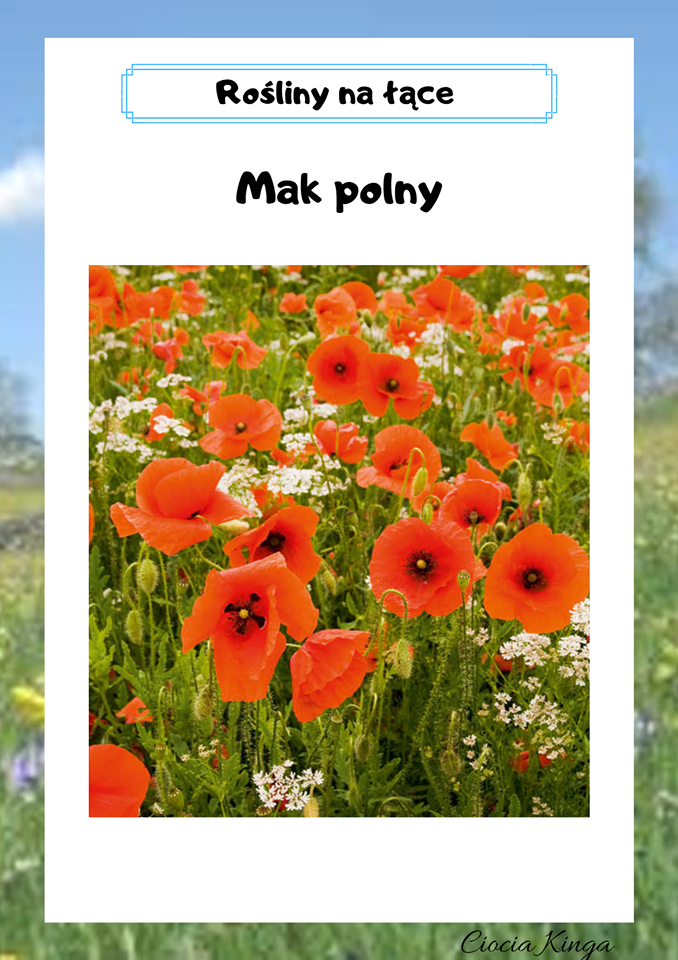 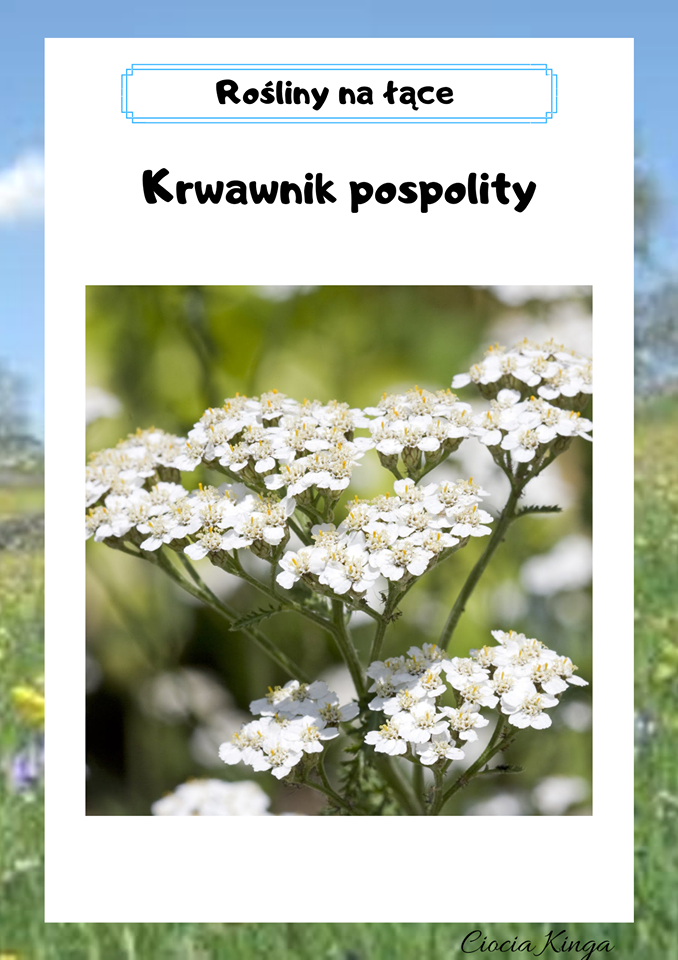 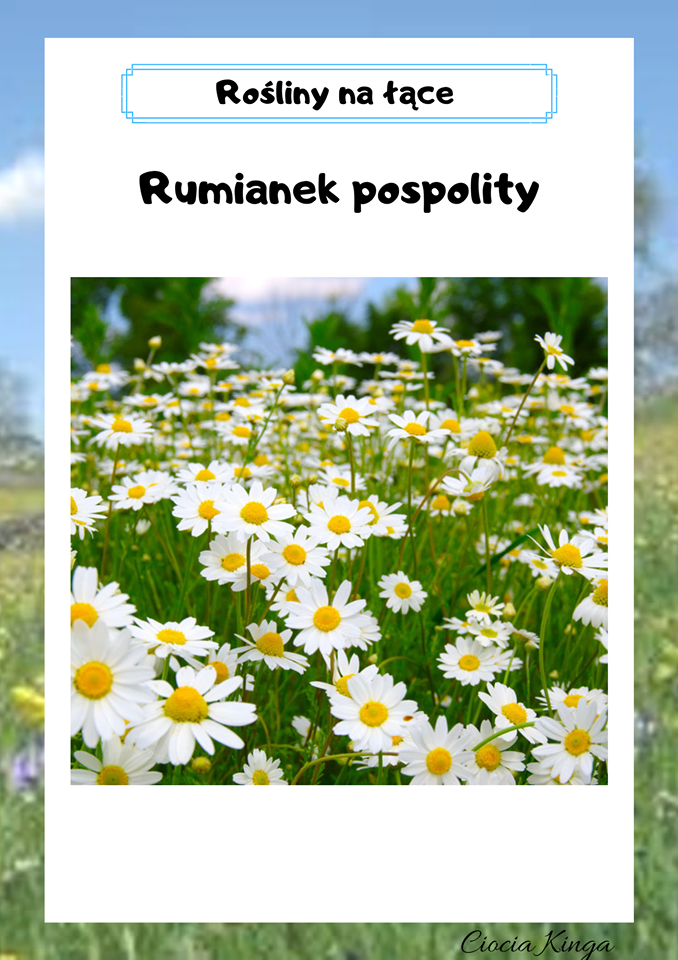 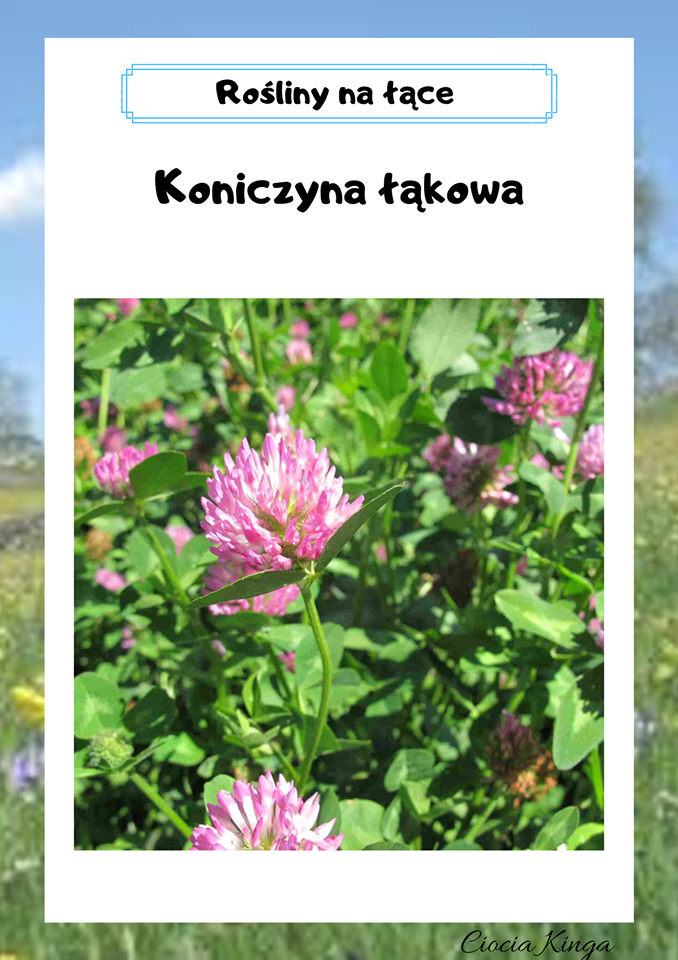 3. Co lata nad łąką? – zagadki i ilustracje Jest taka maleńka,A tak dzielnie lata,Nawet dzieci wiedzą,Że jest piegowata (biedronka)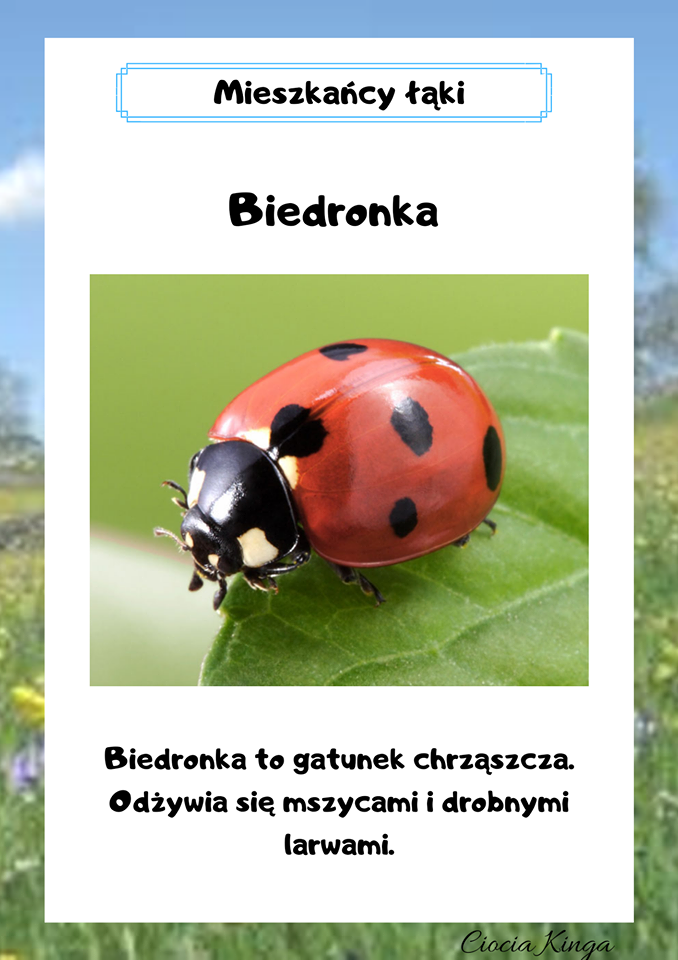 Choć jest bardzo mały,Z nikim się nie liczy-Podstępnie krew pije i okropnie bzyczy (komar)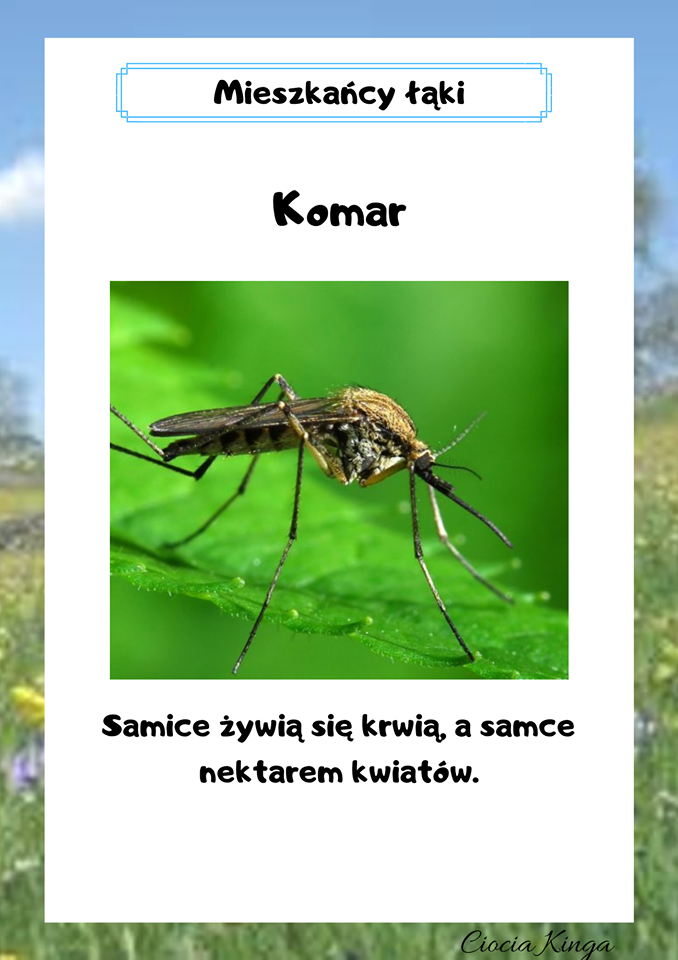 Ten owad od wiosny Przez calutkie latoTrudzi się dla ludziI nic nie chce za to (pszczoła)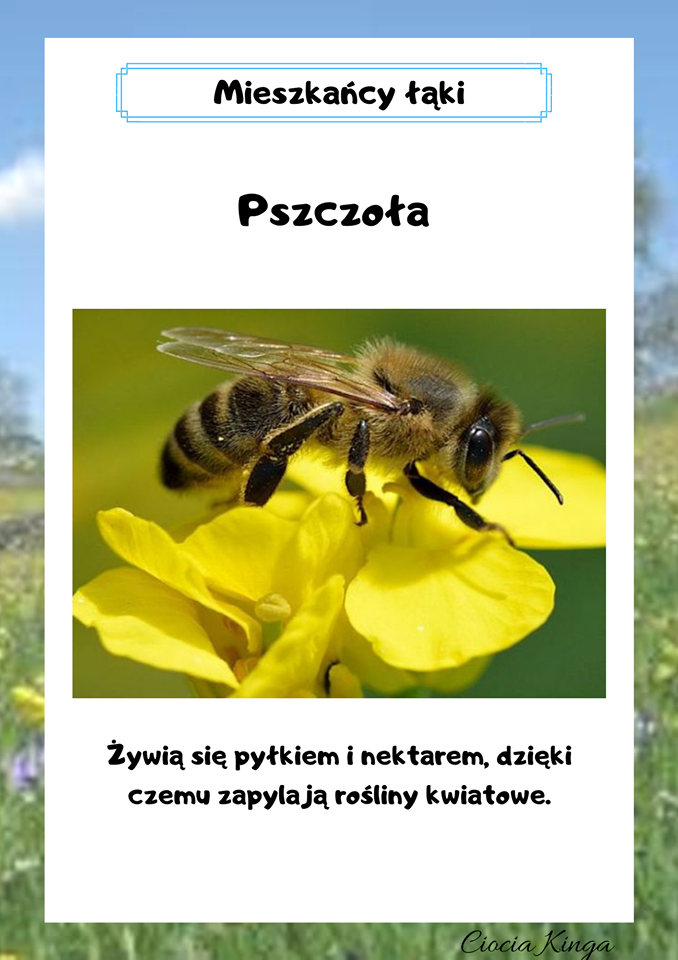 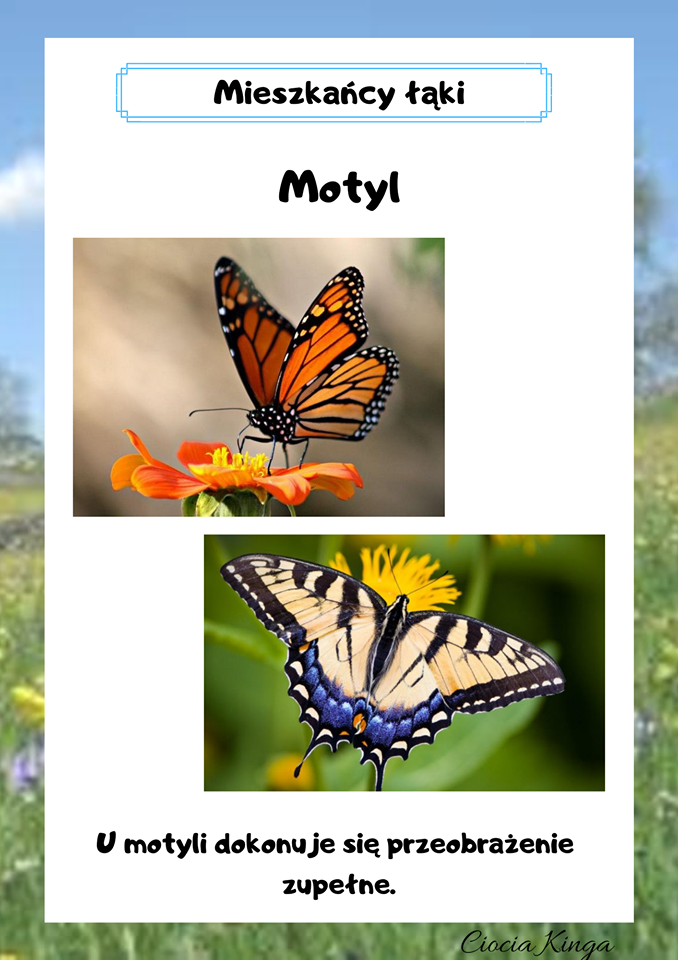 4. Zabawa plastyczna – motyl z rolki po papierze toaletowym Przykładowe zdjęcie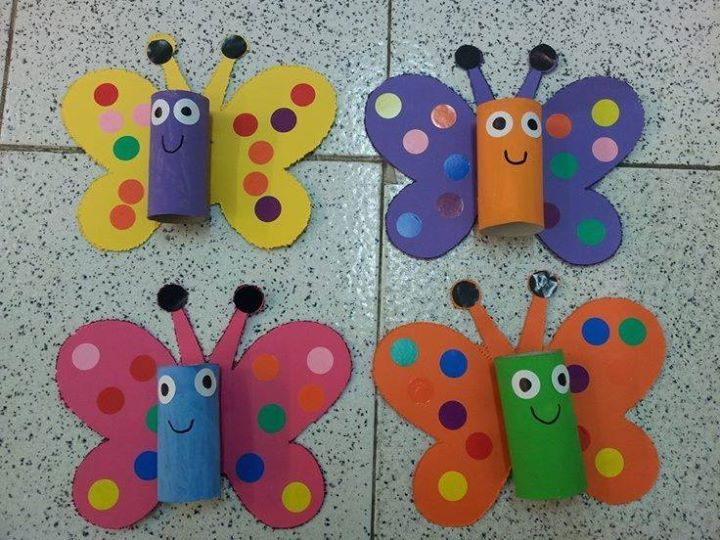 5.  Wytnij i ułóż obrazek motyla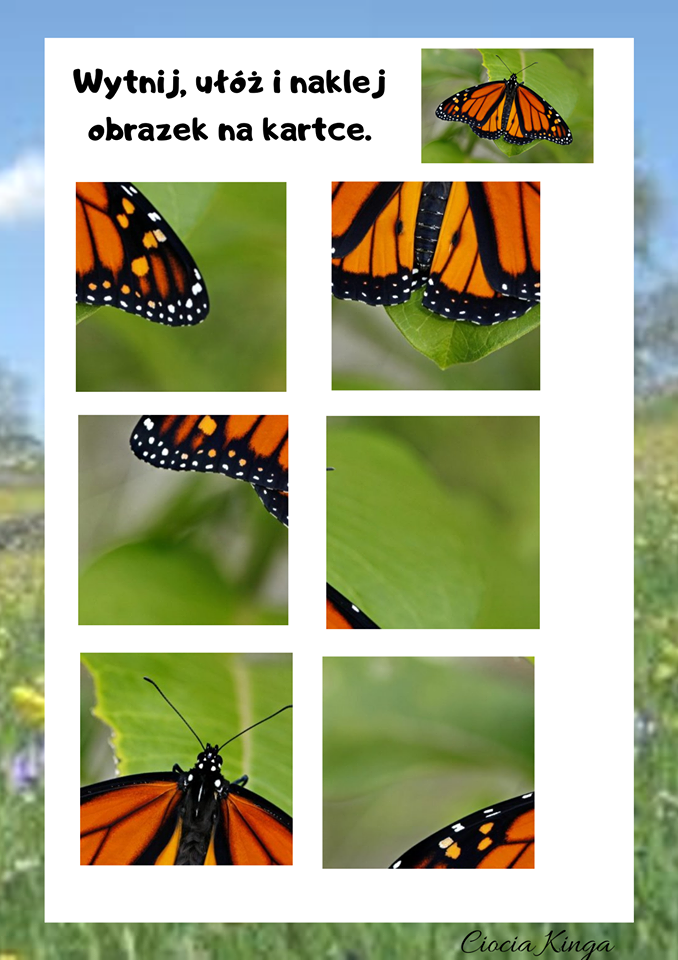 